AufgabenformularStandardillustrierende Aufgaben veranschaulichen beispielhaft Standards für Lehrkräfte, Lernende und Eltern. Aufgabe und Material: Твоя немецкая подруга – вегетарианка. Она не ест мясо, но ест рыбу. Вы пришли в русский ресторан пообедать. Помоги ей и назови по-немецки блюда, из которых она может выбрать.МенюЗавтрак Американский завтрак (панкейки с сиропом, апельсиновый сок, кофе, молоко) Английский завтрак (каша овсяная, яичница с беконом, чай с молоком) Русский завтрак (блинчики с яблоками или с творогом, каша манная, чай или кофе) Французский завтрак (круасан, масло, джем, кофе или горячий шоколад)СалатыСалат овощной «Зелёный»Салат греческий с сыром фетаСалат «Зимний» с колбасойВегетарианский салат «Цезарь»СупыБорщ с мясом и сметанойСолянка рыбнаяЩи из капустыГорячие блюда Пельмени со сметанойГуляшШашлыкКотлета мясная в тестеФорель в лимонном маринадеЗапеканка из цветной капусты и картофеляРагу овощноеГарнирыКартофель фриКартофельное пюреКаша гречневаяРисДесертыКрем брюлеШоколадные эклерыЯблочный штрудельÜbersetzung der AufgabenstellungDeine deutsche Freundin ist Vegetarierin. Sie isst kein Fleisch, aber sie isst Fisch. Ihr seid zum Mittagessen in ein russisches Restaurant gekommen. Lies die Speisekarte und hilf ihr, ein Mittagessen auszuwählen. Nenne auf Deutsch die Speisen, aus denen sie wählen kann. LISUM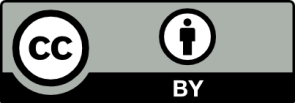 Erwartungshorizont:Folgende Gerichte sind vegetarische Mittagsgerichte und müssen daher für die Sprachmittlung ausgewählt werden.Салат овощной «Зелёный» – GemüsesalatСалат греческий с сыром фета – Griechischer Salat mit FetaВегетарианский салат «Цезарь» – vegetarischer Salat „Caesar“Солянка рыбная – Soljanka mit FischЩи из капусты – KohlsuppeФорель в лимонном маринаде – Forelle in ZitronensauceЗапеканка из цветной капусты и картофеля – Blumenkohl-Kartoffel-AuflaufРагу овощное – GemüseragoutКартофель фри – Pommes FritesКартофельное пюре – KartoffelpüreeКаша гречневая – BuchweizengrützeРис – ReisКрем брюле – Creme bruleeШоколадные эклеры – Schokoladen-EclairsЯблочный штрудель – Apfelstrudel LISUMFachRussischRussischRussischName der AufgabeRussisch Leseverstehen DRussisch Leseverstehen DRussisch Leseverstehen DKompetenzbereichFunktionale kommunikative KompetenzFunktionale kommunikative KompetenzFunktionale kommunikative KompetenzKompetenzLeseverstehen, SprachmittlungLeseverstehen, SprachmittlungLeseverstehen, SprachmittlungNiveaustufe(n)DDDStandardDie Schülerinnen und Schüler könnenLeseverstehen: kurzen, einfachen – auch authentischen –Texten zu vertrauten Alltagsthemen angeleitet Hauptaussagen (global) und Einzelinformationen (selektiv) entnehmen, wenn sie nur 
einen sehr geringen Anteil unbekannter Wörter und Wendungen enthalten und ggf. 
visuelle Hilfen das Verstehen unterstützenangeleitet einfache Lesetechniken sowie erste Strategien zur Bedeutungserschließung anwenden [orientiert an A1/GeR]  RU-K1.2 DSprachmittlung: einzelne, sprachlich einfach erschließbare Informationen aus Texten zu vertrauten Alltagssituationen adressaten- und situationsangemessen auswählen und sinngemäß mündlich und zunehmend schriftlich in die jeweils andere Sprache übertragenzunehmend den Unterschied zwischen Sprachmittlung und Übersetzung erkennen und damit umgehen  RU-K1.5 BCDDie Schülerinnen und Schüler könnenLeseverstehen: kurzen, einfachen – auch authentischen –Texten zu vertrauten Alltagsthemen angeleitet Hauptaussagen (global) und Einzelinformationen (selektiv) entnehmen, wenn sie nur 
einen sehr geringen Anteil unbekannter Wörter und Wendungen enthalten und ggf. 
visuelle Hilfen das Verstehen unterstützenangeleitet einfache Lesetechniken sowie erste Strategien zur Bedeutungserschließung anwenden [orientiert an A1/GeR]  RU-K1.2 DSprachmittlung: einzelne, sprachlich einfach erschließbare Informationen aus Texten zu vertrauten Alltagssituationen adressaten- und situationsangemessen auswählen und sinngemäß mündlich und zunehmend schriftlich in die jeweils andere Sprache übertragenzunehmend den Unterschied zwischen Sprachmittlung und Übersetzung erkennen und damit umgehen  RU-K1.5 BCDDie Schülerinnen und Schüler könnenLeseverstehen: kurzen, einfachen – auch authentischen –Texten zu vertrauten Alltagsthemen angeleitet Hauptaussagen (global) und Einzelinformationen (selektiv) entnehmen, wenn sie nur 
einen sehr geringen Anteil unbekannter Wörter und Wendungen enthalten und ggf. 
visuelle Hilfen das Verstehen unterstützenangeleitet einfache Lesetechniken sowie erste Strategien zur Bedeutungserschließung anwenden [orientiert an A1/GeR]  RU-K1.2 DSprachmittlung: einzelne, sprachlich einfach erschließbare Informationen aus Texten zu vertrauten Alltagssituationen adressaten- und situationsangemessen auswählen und sinngemäß mündlich und zunehmend schriftlich in die jeweils andere Sprache übertragenzunehmend den Unterschied zwischen Sprachmittlung und Übersetzung erkennen und damit umgehen  RU-K1.5 BCDggf. ThemenfeldIndividuum und Lebenswelt (RU-I1)Individuum und Lebenswelt (RU-I1)Individuum und Lebenswelt (RU-I1)ggf. Bezug Basiscurriculum (BC) oder übergreifenden Themen (ÜT)Kulturelle Bildung (ÜT 3.8)Kulturelle Bildung (ÜT 3.8)Kulturelle Bildung (ÜT 3.8)ggf. Standard BCAufgabenformatAufgabenformatAufgabenformatAufgabenformatoffen	offen	halboffen	xgeschlossen	Erprobung im Unterricht:Erprobung im Unterricht:Erprobung im Unterricht:Erprobung im Unterricht:Datum Datum Jahrgangsstufe: Schulart: VerschlagwortungSprachmittlung; Nahrungsmittel, Ernährung, auswärts essen, Restaurant, Speisekarte, еда, питание, ресторан, менюSprachmittlung; Nahrungsmittel, Ernährung, auswärts essen, Restaurant, Speisekarte, еда, питание, ресторан, менюSprachmittlung; Nahrungsmittel, Ernährung, auswärts essen, Restaurant, Speisekarte, еда, питание, ресторан, меню